A) SCHÜLER/SCHÜLERINB) ANSCHRIFT       					     C) BERUFSAUSBILDUNG	D) SCHULISCHE VORBILDUNGOrt; Datum ______________________________        Unterschrift Anmeldender /Auszubildender________________________________      Staatliche Berufsschule 2 Passau               Am Fernsehturm 2, 94036 Passau               Tel. 0851/95 91 400, Fax 0851/95 91 444                                                                              Homepage: www.bs2pa.de / E-Mail: verwaltung@bs2pa.de ANMELDEBLATT ZUR BERUFSSCHULEBitte Zutreffendes ankreuzen!Die dunkel hinterlegten Felder werden von der Schule ausgefüllt.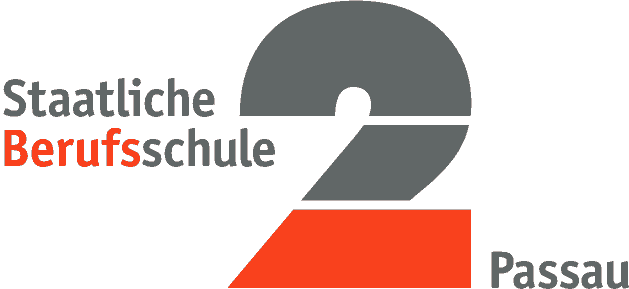 Klasse:Familienname, Vornamen des Schülers / der Schülerin:  Rufname bitte unterstreichen!                                                                                                                Familienname, Vornamen des Schülers / der Schülerin:  Rufname bitte unterstreichen!                                                                                                                Familienname, Vornamen des Schülers / der Schülerin:  Rufname bitte unterstreichen!                                                                                                                Familienname, Vornamen des Schülers / der Schülerin:  Rufname bitte unterstreichen!                                                                                                                Familienname, Vornamen des Schülers / der Schülerin:  Rufname bitte unterstreichen!                                                                                                                Geschlecht: weiblich männlich diversGeburtsdatum:Geburtsort: Geburtsort: Wenn Geburtsort nicht in D, bitte Staat eintragen:Wenn Geburtsort nicht in D, bitte Staat eintragen:Wenn Geburtsort nicht in D, bitte Staat eintragen:Staatsangehörigkeit: Deutsch Sonstige      bitte eintragen!Religion :     röm.-kath.         griechisch-orthodox      ohne Religionszugehörigkeit    Sonst. Bekenntnis:                         evangelisch     islamisch                                    Religion :     röm.-kath.         griechisch-orthodox      ohne Religionszugehörigkeit    Sonst. Bekenntnis:                         evangelisch     islamisch                                    Religion :     röm.-kath.         griechisch-orthodox      ohne Religionszugehörigkeit    Sonst. Bekenntnis:                         evangelisch     islamisch                                    Religion :     röm.-kath.         griechisch-orthodox      ohne Religionszugehörigkeit    Sonst. Bekenntnis:                         evangelisch     islamisch                                    Religion :     röm.-kath.         griechisch-orthodox      ohne Religionszugehörigkeit    Sonst. Bekenntnis:                         evangelisch     islamisch                                    Religion :     röm.-kath.         griechisch-orthodox      ohne Religionszugehörigkeit    Sonst. Bekenntnis:                         evangelisch     islamisch                                    Staatsangehörigkeit: Deutsch Sonstige      bitte eintragen!Bei  Zuzug in BRD :     Aussiedler                                          Asylberechtigter                                 Bei  Zuzug in BRD :     Aussiedler                                          Asylberechtigter                                     Asylbewerber              Ausländer, nicht Asylb.     Asylbewerber              Ausländer, nicht Asylb.      Sonst. Zuzug           Kriegsflüchtling                                                                                                                                                                                                                                                                                                                       Zuzugsdatum:   Zuzugsdatum:  Bei  Zuzug in BRD :     Aussiedler                                          Asylberechtigter                                 Bei  Zuzug in BRD :     Aussiedler                                          Asylberechtigter                                     Asylbewerber              Ausländer, nicht Asylb.     Asylbewerber              Ausländer, nicht Asylb.      Sonst. Zuzug           Kriegsflüchtling                                                                                                                                                                                                                                                                                                                       Herkunftsland:    Herkunftsland:   Straße und Hausnummer:Straße und Hausnummer:Telefon:    Handynummer:                                                                Telefon:    Handynummer:                                                                Telefon:    Handynummer:                                                                E-Mail:E-Mail:PLZ:Wohnort:Wohnort:Evtl. abweichende Adresse:Evtl. abweichende Adresse:Evtl. abweichende Adresse:Evtl. abweichende Adresse:Erziehungsberechtigt sind:Erziehungsberechtigt sind:Adresse gilt für:  Erziehungsber.    Schüler           ………………….Gastschüler:  nein  ja      Familienstand:  ledig  verheiratet  geschiedenFamilienstand:  ledig  verheiratet  geschiedenAdresse gilt für:  Erziehungsber.   Schüler    ………………….  Eltern    Vater  Mutter   Verwandte                  Vormund    Schüler ist volljährig    Verwandte                   Vormund  Adresse gilt für:  Erziehungsber.    Schüler           ………………….Gastschüler:  nein  ja      Familienstand:  ledig  verheiratet  geschiedenFamilienstand:  ledig  verheiratet  geschiedenAdresse gilt für:  Erziehungsber.   Schüler    ………………….Name und Vorname der/des Erziehungsberechtigten:                                         Name und Vorname der/des Erziehungsberechtigten:                                         Name und Vorname der/des Erziehungsberechtigten:                                         Umschüler:         ja            nein    Wenn ja, gefördert durch:Umschüler:         ja            nein    Wenn ja, gefördert durch:Umschüler:         ja            nein    Wenn ja, gefördert durch:Umschüler:         ja            nein    Wenn ja, gefördert durch:Beginn der Ausbildung:MEDIZINISCHE FACHANGESTELLTEBerufsnummer:85610Ende der Ausbildung:Betrieb:Betriebsnummer:Art der Ausbildung:  Ausbildungsvertrag                                     Praktikumsvertrag                                             Umschulung mit Vertrag                  Ohne Beruf und Arbeitslose           Teilnahme Lehrgang Arbeitsamt    Maßnahme Einstiegsqualifizierung      EQM    Duales StudiumPLZ/Ort:GKZ Betrieb:Art der Ausbildung:  Ausbildungsvertrag                                     Praktikumsvertrag                                             Umschulung mit Vertrag                  Ohne Beruf und Arbeitslose           Teilnahme Lehrgang Arbeitsamt    Maßnahme Einstiegsqualifizierung      EQM    Duales StudiumStraße:Zuständige  Stelle nach BBiG:     Bayerische      ÄrztekammerArt der Ausbildung:  Ausbildungsvertrag                                     Praktikumsvertrag                                             Umschulung mit Vertrag                  Ohne Beruf und Arbeitslose           Teilnahme Lehrgang Arbeitsamt    Maßnahme Einstiegsqualifizierung      EQM    Duales StudiumTelefon:                                                            Fax:Zuständige  Stelle nach BBiG:     Bayerische      ÄrztekammerArt der Ausbildung:  Ausbildungsvertrag                                     Praktikumsvertrag                                             Umschulung mit Vertrag                  Ohne Beruf und Arbeitslose           Teilnahme Lehrgang Arbeitsamt    Maßnahme Einstiegsqualifizierung      EQM    Duales StudiumE-Mail-Adresse:Zuständige  Stelle nach BBiG:     Bayerische      ÄrztekammerEintritt  BS 2 am:Name und Ort der zuletzt besuchten Schule :Name und Ort der zuletzt besuchten Schule :Name und Ort der zuletzt besuchten Schule :Name und Ort der zuletzt besuchten Schule :Name und Ort der zuletzt besuchten Schule :Schul-Nummer:Schul-Nummer:Schulart, die zuletzt  besucht wurde:  Allgemeinbildende Schule                        (MS, RS, Gymnasium)                          Wirtschaftsschule                                   Fachoberschule                                     Berufsschule                                           Berufsfachschule                                    Sonstige Schulart                                   Keine Schule                            Schulart, die zuletzt  besucht wurde:  Allgemeinbildende Schule                        (MS, RS, Gymnasium)                          Wirtschaftsschule                                   Fachoberschule                                     Berufsschule                                           Berufsfachschule                                    Sonstige Schulart                                   Keine Schule                            ()(WS)      (FOS)   (BS)(BFS)(SO)(-)Art des Schulabschlusses:  Mittelschule ohne Abschluss                   Mittelschule ohne Quali                           Mittelschule mit Quali                               Abschluss Schule indiv. Lernförd.  Mittlerer Schulabschluss                           Fachhochschulreife                                   Fachgebundene Hochschulreife              Allgem. Hochschulreife                              Sonstiger Abschluss           (MSo)(MSoQ)(MSQ)(SVS)(M)(H)(FH)(AH)(SO)Schulart, an der dieser Abschluss erworben wurde:  Mittelschule                                          Volksschule  sonder-     pädagogische Förderung                     Realschule                                            Gymnasium                                           Wirtschaftsschule                                  Fachoberschule                                    Sonstige Schulart   Schulart, an der dieser Abschluss erworben wurde:  Mittelschule                                          Volksschule  sonder-     pädagogische Förderung                     Realschule                                            Gymnasium                                           Wirtschaftsschule                                  Fachoberschule                                    Sonstige Schulart   (MS) (SVS)(RS)(GY)(WS)(FOS)  (SO)                 Einschulung:  Montag, 09.09.2024, 07:55 UhrGewünschte Schultage:    Gewünschte Schultage:    Gewünschte Schultage:    Gewünschte Schultage:    Die endgültige Zusage des Schultages kann erst nach Vorliegen aller Anmeldun-gen (ca. 23. Sept. 2024) erteilt werden!ACHTUNG: Es erfolgt keine Anmeldebestätigung!Mitzubringen sind: Kopie des Ausbildungsvertrages, Kopie des Zeugnisses der zuletzt besuchten Schule, 2 PassbilderMI    und MO  (14-tägig)FR  undDI   (14-tägig)Die endgültige Zusage des Schultages kann erst nach Vorliegen aller Anmeldun-gen (ca. 23. Sept. 2024) erteilt werden!ACHTUNG: Es erfolgt keine Anmeldebestätigung!